Как загрузить материал на конкурс.Внимание! Материал на конкурс загружается в архиве, а не отдельными ресурсами. Архив содержит: 1) описание ресурса; 2) конкурсную работу.Действия при загрузке:1.Выходим на площадку конкурса и находим в действиях кнопку «Добавить файлы»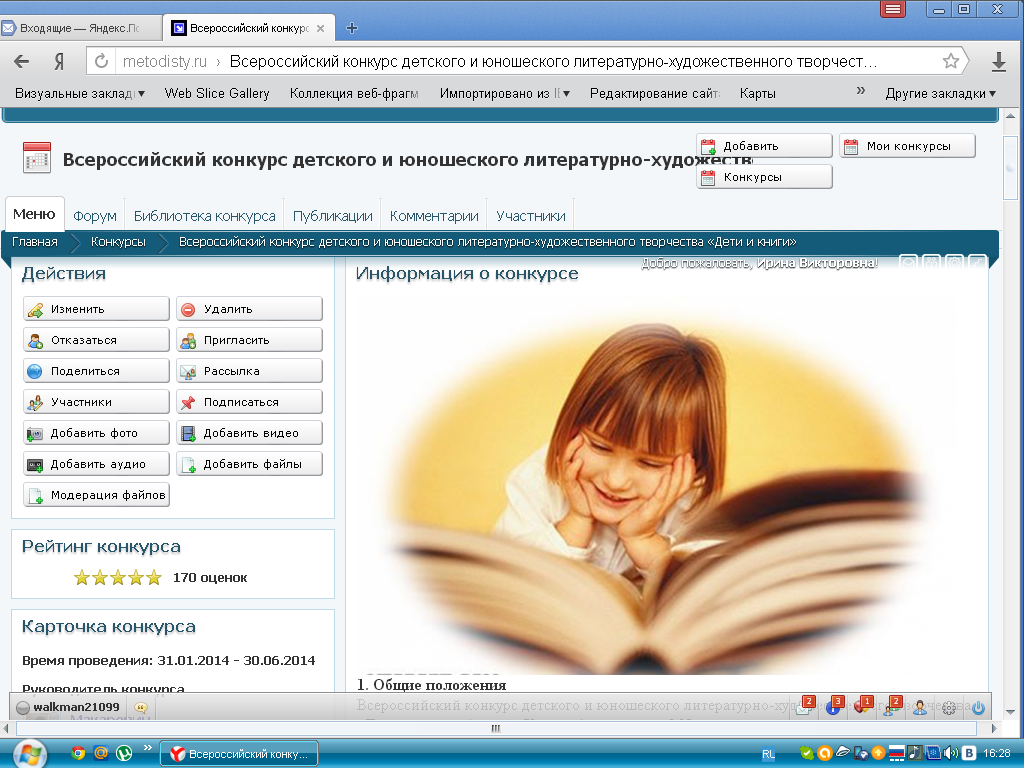 2.В новом окне выбираете файл со своего компьютера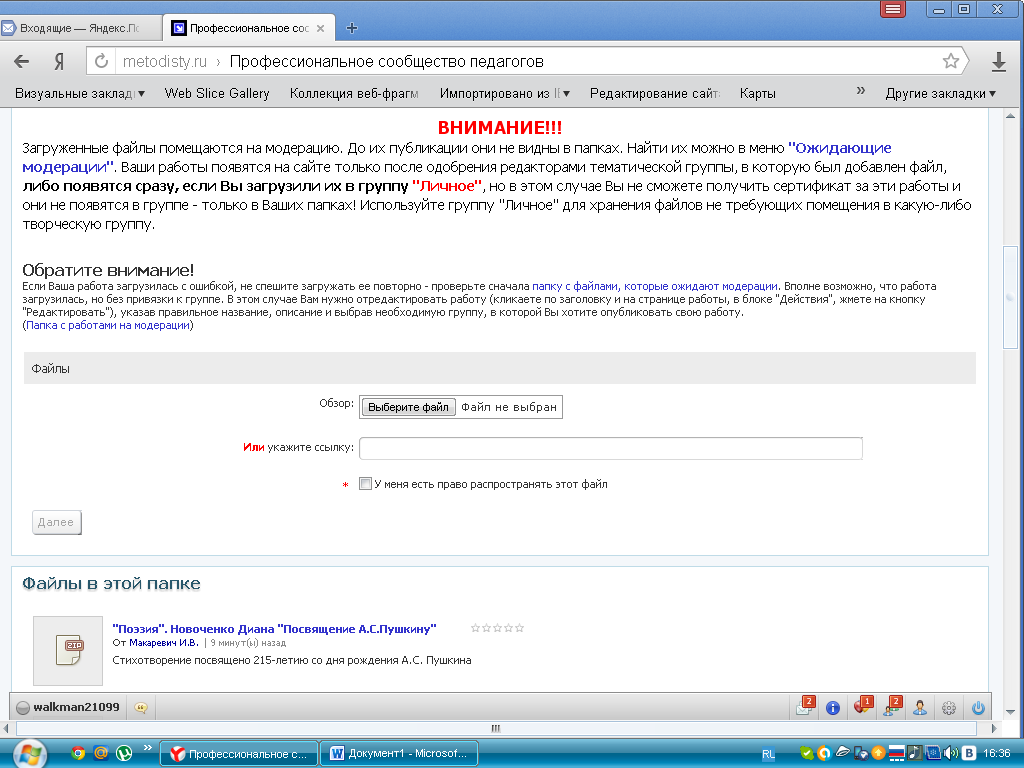 Подтверждаете, что у вас есть право на публикацию данной работы и нажимаете «Далее»Ниже появится новое окно, которое вы должны правильно заполнить:1.Номинация2.Теги3.Кратко описать работу4. Выбрать «Всероссийский конкурс…..»5.Отправить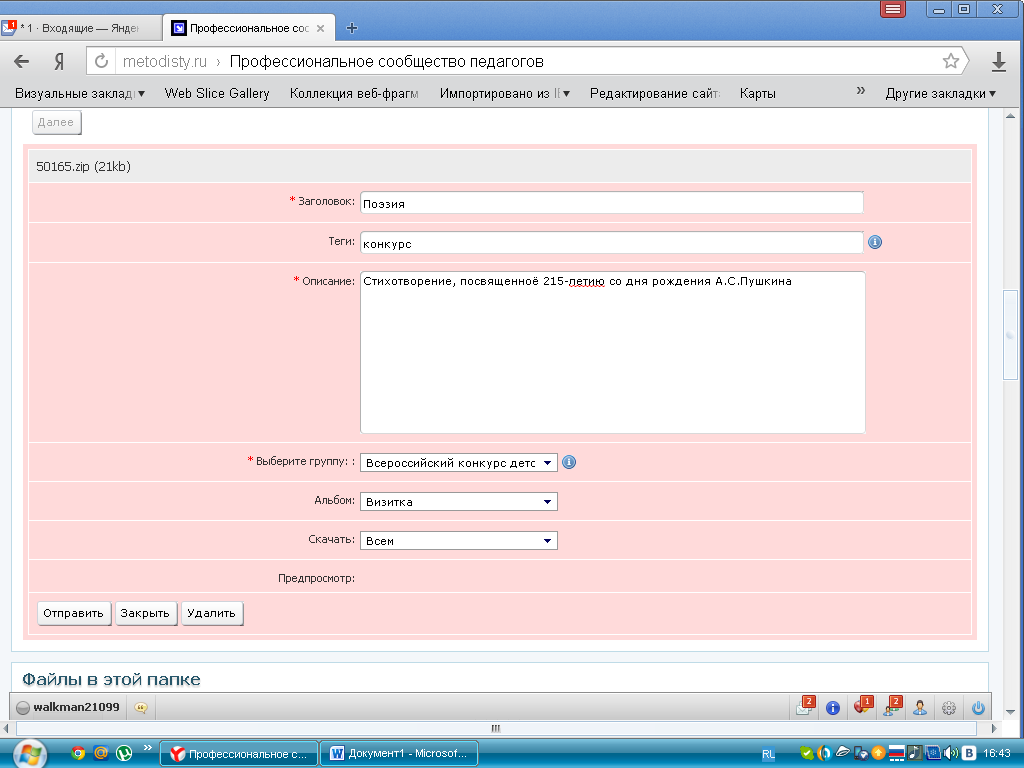 Материал будет направлен на модерацию к нам в библиотеку, после чего мы сможем его опубликовать.Желаем удачи!